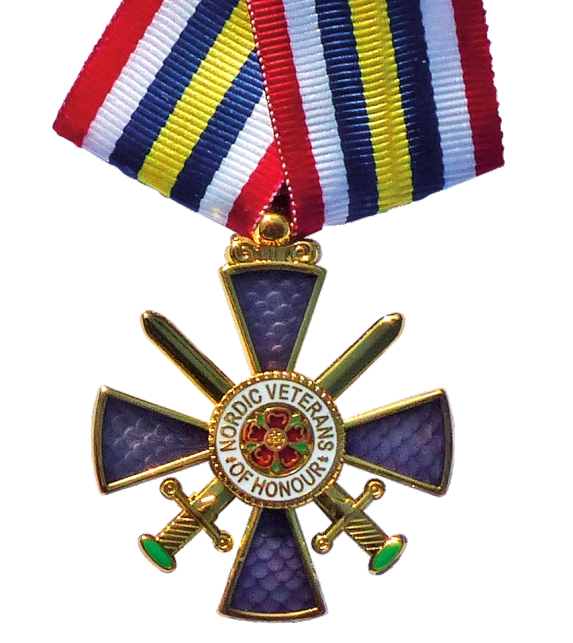 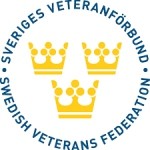 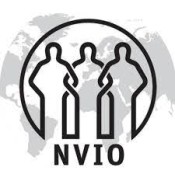 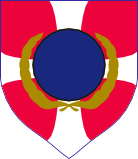 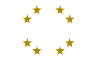 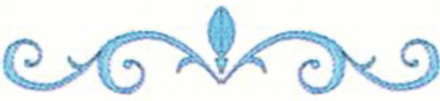 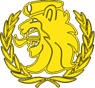 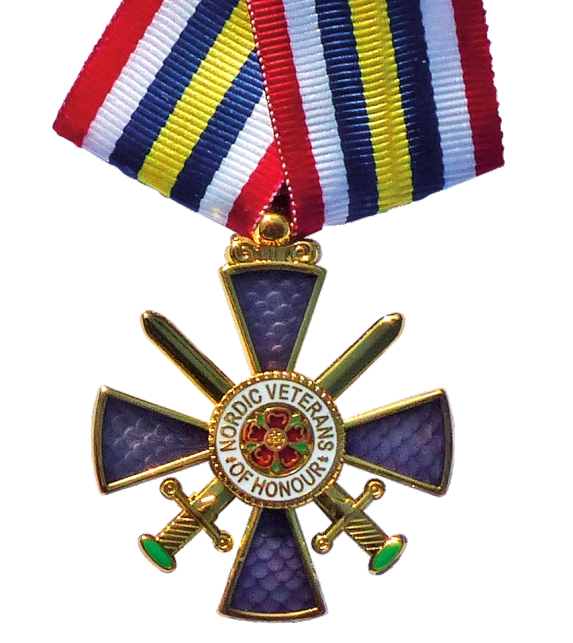 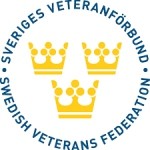 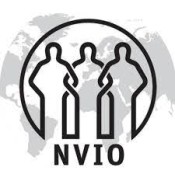 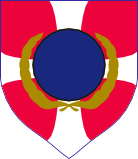 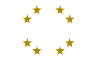 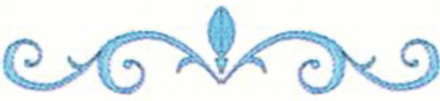 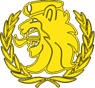 NORDIC VETERANS MEDAL OF HONOURAwarded in Gold toFor outstanding   contribution   toFRIENDSHIP  ACROSS  THE  FRONTIERS		Board of the Nordic Veterans Federation	Date:				President 